Continuation Form for Reporting Additional Classes of Beans ReceivedDRY BEAN DEALER INQUIRY - 2015 CROPDRY BEAN DEALER INQUIRY - 2015 CROPDRY BEAN DEALER INQUIRY - 2015 CROPOMB No. 0535-0002Approval Expires: 8/31/2015Project Code: 191   QID: 030356OMB No. 0535-0002Approval Expires: 8/31/2015Project Code: 191   QID: 030356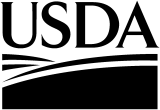 United StatesDepartment ofAgriculture 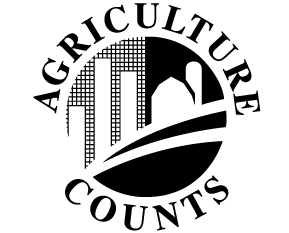 NATIONALAGRICULTURALSTATISTICSSERVICE(Dealer Inquiry)(Beans Purchased)USDA/NASS - ColoradoMountain RegionP.O. Box 150969
Lakewood, CO  80215-0969Phone: 1-800-392-3202Fax: 1-866-314-4029E-mail: NASSRFOMTR@nass.usda.govPlease make corrections to name, address and ZIP Code, if necessary.USDA/NASS - ColoradoMountain RegionP.O. Box 150969
Lakewood, CO  80215-0969Phone: 1-800-392-3202Fax: 1-866-314-4029E-mail: NASSRFOMTR@nass.usda.govThe information you provide will be used for statistical purposes only. In accordance with the Confidential Information Protection provisions of Title V, Subtitle A, Public Law 107–347 and other applicable Federal laws, your responses will be kept confidential and will not be disclosed in identifiable form to anyone other than employees or agents. By law, every employee and agent has taken an oath and is subject to a jail term, a fine, or both if he or she willfully discloses ANY identifiable information about you or your operation. Response is voluntary.According to the Paperwork Reduction Act of 1995, an agency may not conduct or sponsor, and a person is not required to respond to, a collection of information unless it displays a valid OMB control number. The valid OMB number is 0535-0002.  The time required to complete this information collection is estimated to average 20 minutes per response, including the time for reviewing instructions, searching existing data sources, gathering and maintaining the data needed, and completing and reviewing the collection of information.Report 2015 Crop Dry Beans Received and To Be Received From Producers at Your Plant(s).Report 2015 Crop Dry Beans Received and To Be Received From Producers at Your Plant(s).Report 2015 Crop Dry Beans Received and To Be Received From Producers at Your Plant(s).Report 2015 Crop Dry Beans Received and To Be Received From Producers at Your Plant(s).Report 2015 Crop Dry Beans Received and To Be Received From Producers at Your Plant(s).Report 2015 Crop Dry Beans Received and To Be Received From Producers at Your Plant(s).Report 2015 Crop Dry Beans Received and To Be Received From Producers at Your Plant(s).Report 2015 Crop Dry Beans Received and To Be Received From Producers at Your Plant(s).Report 2015 Crop Dry Beans Received and To Be Received From Producers at Your Plant(s).Report 2015 Crop Dry Beans Received and To Be Received From Producers at Your Plant(s).Report 2015 Crop Dry Beans Received and To Be Received From Producers at Your Plant(s).INSTRUCTIONS:1.  Report only beans received directly from producers.2.  Do not report beans received from another plant.3.  Clean Weight Basis is the total quantity hauled from the field less dirt, broken or discolored beans, and other foreign matter.INSTRUCTIONS:1.  Report only beans received directly from producers.2.  Do not report beans received from another plant.3.  Clean Weight Basis is the total quantity hauled from the field less dirt, broken or discolored beans, and other foreign matter.INSTRUCTIONS:1.  Report only beans received directly from producers.2.  Do not report beans received from another plant.3.  Clean Weight Basis is the total quantity hauled from the field less dirt, broken or discolored beans, and other foreign matter.Quantity RECEIVED and TO BE RECEIVED(If more than 3 Other Classes, use the Continuation Form on the back)Quantity RECEIVED and TO BE RECEIVED(If more than 3 Other Classes, use the Continuation Form on the back)Quantity RECEIVED and TO BE RECEIVED(If more than 3 Other Classes, use the Continuation Form on the back)Quantity RECEIVED and TO BE RECEIVED(If more than 3 Other Classes, use the Continuation Form on the back)Quantity RECEIVED and TO BE RECEIVED(If more than 3 Other Classes, use the Continuation Form on the back)Quantity RECEIVED and TO BE RECEIVED(If more than 3 Other Classes, use the Continuation Form on the back)Quantity RECEIVED and TO BE RECEIVED(If more than 3 Other Classes, use the Continuation Form on the back)Quantity RECEIVED and TO BE RECEIVED(If more than 3 Other Classes, use the Continuation Form on the back)INSTRUCTIONS:1.  Report only beans received directly from producers.2.  Do not report beans received from another plant.3.  Clean Weight Basis is the total quantity hauled from the field less dirt, broken or discolored beans, and other foreign matter.INSTRUCTIONS:1.  Report only beans received directly from producers.2.  Do not report beans received from another plant.3.  Clean Weight Basis is the total quantity hauled from the field less dirt, broken or discolored beans, and other foreign matter.INSTRUCTIONS:1.  Report only beans received directly from producers.2.  Do not report beans received from another plant.3.  Clean Weight Basis is the total quantity hauled from the field less dirt, broken or discolored beans, and other foreign matter.PintoPintoOther Classes____________(Specify)Other Classes____________(Specify)Other Classes___________(Specify)Other Classes___________(Specify)Other Classes____________(Specify)Other Classes____________(Specify)1.	Total quantity of 2015 crop dry beans received and expected to be received directly from producers.1.	Total quantity of 2015 crop dry beans received and expected to be received directly from producers.1.	Total quantity of 2015 crop dry beans received and expected to be received directly from producers.Cwt.(Clean Wt. Basis)Cwt.(Clean Wt. Basis)Cwt(Clean Wt. Basis)Cwt(Clean Wt. Basis)Cwt(Clean Wt. Basis)Cwt(Clean Wt. Basis)Cwt(Clean Wt. Basis)Cwt(Clean Wt. Basis)2.	Of the total 2015 dry bean crop received and expected to be received (Item 1), how many were produced in each of the following states?2.	Of the total 2015 dry bean crop received and expected to be received (Item 1), how many were produced in each of the following states?2.	Of the total 2015 dry bean crop received and expected to be received (Item 1), how many were produced in each of the following states?ColoradoColoradoColoradoKansasKansasKansasNebraskaNebraskaNebraskaNew MexicoNew MexicoNew MexicoUtahUtahUtahWyomingWyomingWyomingOther States (Specify State):                                         Other States (Specify State):                                         Other States (Specify State):                                         Please Report for Your Locality:   This will assist in determining yield estimates by class.Please Report for Your Locality:   This will assist in determining yield estimates by class.Please Report for Your Locality:   This will assist in determining yield estimates by class.Please Report for Your Locality:   This will assist in determining yield estimates by class.Please Report for Your Locality:   This will assist in determining yield estimates by class.Please Report for Your Locality:   This will assist in determining yield estimates by class.Please Report for Your Locality:   This will assist in determining yield estimates by class.Please Report for Your Locality:   This will assist in determining yield estimates by class.Please Report for Your Locality:   This will assist in determining yield estimates by class.Please Report for Your Locality:   This will assist in determining yield estimates by class.Please Report for Your Locality:   This will assist in determining yield estimates by class.CLASS OFDRY BEANEstimated Average Yield Per Acrefor this year’s crop.(Report yield on a clean basis)Estimated Average Yield Per Acrefor this year’s crop.(Report yield on a clean basis)Estimated Average Yield Per Acrefor this year’s crop.(Report yield on a clean basis)CLASS OFDRY BEANCLASS OFDRY BEANEstimated Average Yield Per Acrefor this year’s crop.(Report yield on a clean basis)Estimated Average Yield Per Acrefor this year’s crop.(Report yield on a clean basis)Estimated Average Yield Per Acrefor this year’s crop.(Report yield on a clean basis)Estimated Average Yield Per Acrefor this year’s crop.(Report yield on a clean basis)CLASS OFDRY BEANIRRIGATED(Pounds per Acre)NON-RRIGATED(Pounds per Acre)NON-RRIGATED(Pounds per Acre)CLASS OFDRY BEANCLASS OFDRY BEANIRRIGATED(Pounds per Acre)IRRIGATED(Pounds per Acre)NON-RRIGATED(Pounds per Acre)NON-RRIGATED(Pounds per Acre)Pinto101201201PinkPink106106206206Great Northern102202202CranberryCranberry107107207207Light Red Kidney103203203Other (Specify)                    Other (Specify)                    108108208208Navy104204204Other (Specify)                    Other (Specify)                    109109209209Black Turtle105205205Other (Specify)                    Other (Specify)                    110110210210Report 2015 Crop Dry Beans Received and To Be Received From Producers at Your Plant(s).Report 2015 Crop Dry Beans Received and To Be Received From Producers at Your Plant(s).Report 2015 Crop Dry Beans Received and To Be Received From Producers at Your Plant(s).Report 2015 Crop Dry Beans Received and To Be Received From Producers at Your Plant(s).Report 2015 Crop Dry Beans Received and To Be Received From Producers at Your Plant(s).INSTRUCTIONS:1.  Report only beans received directly from producers.2.  Do not report beans received from another plant.3.  Clean Weight Basis is the total quantity hauled from the field less dirt, broken or discolored beans, and other foreign matter.Quantity RECEIVED and TO BE RECEIVEDQuantity RECEIVED and TO BE RECEIVEDQuantity RECEIVED and TO BE RECEIVEDQuantity RECEIVED and TO BE RECEIVEDINSTRUCTIONS:1.  Report only beans received directly from producers.2.  Do not report beans received from another plant.3.  Clean Weight Basis is the total quantity hauled from the field less dirt, broken or discolored beans, and other foreign matter.Other Classes____________(Specify)Other Classes____________(Specify)Other Classes___________(Specify)Other Classes____________(Specify)1.	Total quantity of 2015 crop dry beans received and expected to be received directly from producers.Cwt.(Clean Wt. Basis)Cwt(Clean Wt. Basis)Cwt(Clean Wt. Basis)Cwt(Clean Wt. Basis)2.	Of the total 2015 dry bean crop received and expected to be received (Item 1), how many were produced in each of the following states?ColoradoKansasNebraskaNew MexicoUtahWyomingOther States (Specify State):                                         Code Survey Results:  To receive the complete results of this survey on the release date, go to www.nass.usda.gov/resultsWould you rather have a brief summary mailed to you at a later date?   		  YES – [Enter code 1.]	  NO – [Enter code 3.]  . . . . . . . . . . . . . . . . . . . . . . . . . . . . . . . . . . .9990THANK YOU FOR YOUR COOPERATIONTHANK YOU FOR YOUR COOPERATIONResponseResponseRespondentRespondentModeModeEnum.Eval.R. UnitChangeOffice Use for POIDOffice Use for POIDOffice Use for POIDOffice Use for POIDOffice Use for POID1-Comp2-R3-Inac4-Office Hold5-R – Est6-Inac – Est7-Off Hold – Est8-Known Zero99011-Op/Mgr2-Sp3-Acct/Bkpr4-Partner9-Oth99021-Mail2-Tel3-Face-to-Face4-CATI5-Web6-e-mail7-Fax8-CAPI19-Other99039998990099219985 9989       __  __  __  -  __  __  __  -  __  __  __ 9989       __  __  __  -  __  __  __  -  __  __  __ 9989       __  __  __  -  __  __  __  -  __  __  __ 9989       __  __  __  -  __  __  __  -  __  __  __ 9989       __  __  __  -  __  __  __  -  __  __  __1-Comp2-R3-Inac4-Office Hold5-R – Est6-Inac – Est7-Off Hold – Est8-Known Zero99011-Op/Mgr2-Sp3-Acct/Bkpr4-Partner9-Oth99021-Mail2-Tel3-Face-to-Face4-CATI5-Web6-e-mail7-Fax8-CAPI19-Other990399989900992199851-Comp2-R3-Inac4-Office Hold5-R – Est6-Inac – Est7-Off Hold – Est8-Known Zero99011-Op/Mgr2-Sp3-Acct/Bkpr4-Partner9-Oth99021-Mail2-Tel3-Face-to-Face4-CATI5-Web6-e-mail7-Fax8-CAPI19-Other99039998990099219985Optional UseOptional UseOptional UseOptional UseOptional Use1-Comp2-R3-Inac4-Office Hold5-R – Est6-Inac – Est7-Off Hold – Est8-Known Zero99011-Op/Mgr2-Sp3-Acct/Bkpr4-Partner9-Oth99021-Mail2-Tel3-Face-to-Face4-CATI5-Web6-e-mail7-Fax8-CAPI19-Other9903999899009921998599079908990899069916S/E NameS/E NameS/E NameS/E NameS/E NameS/E Name